Oakthorpe Donisthorpe and Acresford Parish CouncilAll Cost Centres and Codes18 May 2022 (2022-2023)Summary of Receipts and PaymentsAdministration - Parish CouncilCodeTitleBudgetedActualVarianceReceiptsPaymentsBudgetedActualVarianceNet Position+/- Under/over spend 19Equipment & Furniture (N/A) 20Printing & Stationery 550.00 550.00 550.00 (100%) 21Postage 55.00 55.00 55.00 (100%) 22Phone Charges & Broadband 400.00 400.00 400.00 (100%) 23Subscriptions 950.00 542.90 407.10 407.10 (42%) 24Software & Web Support 2,000.00 174.98 1,825.02 1,825.02 (91%) 25Advertising & Promotions 110.00 110.00 110.00 (100%) 26Insurance 1,819.00 1,818.97 0.03 0.03 (0%) 27Audit Fees 660.00 660.00 660.00 (100%) 28Legal Fees 1,000.00 1,000.00 1,000.00 (100%) 29Consultancy Fees 2,500.00 2,500.00 2,500.00 (100%) 30Bank Charges 90.00 10.50 79.50 79.50 (88%) 31Miscellaneous 30.00-30.00-30.00 (N/A) 74Chairman's Allowance 165.00 165.00 165.00 (100%) 81Member Training and Development 550.00 550.00 550.00 (100%) 91Meeting room hire 510.00 37.50 472.50 472.50 (92%) 92Office - HW 600.00 50.00 550.00 550.00 (91%) 11,959.00 2,664.85 9,294.15SUB TOTAL 9,294.15 (77%)Community InitiativesCodeTitleBudgetedActualVarianceReceiptsPaymentsBudgetedActualVarianceNet Position+/- Under/over spend 41Special Grant Fund 1,628.00 1,628.00 1,628.00 (100%) 87Vehicle activated signs VAS/MVAS 5,000.00 5,000.00 5,000.00 (100%) 88Community Engagement 1,500.00 1,500.00 1,500.00 (100%) 89Community Defibrillator 366.00 366.00 366.00 (100%) 8,494.00 8,494.00SUB TOTAL 8,494.00 (100%)Election CostsCodeTitleBudgetedActualVarianceReceiptsPaymentsBudgetedActualVarianceNet Position+/- Under/over spend 73Election Costs (N/A)SUB TOTAL (N/A)INCOMECodeTitleBudgetedActualVarianceReceiptsPaymentsBudgetedActualVarianceNet Position+/- Under/over spend 1Precept 81,000.00 40,500.00-40,500.00-40,500.00 (-50%) 5Rents and Wayleaves 375.00-375.00-375.00 (-100%) 6Bank Interest 20.00 2.35-17.65-17.65 (-88%) 7VAT Refund 1,622.24 1,622.24 1,622.24 (N/A) 8Miscellaneous Income 2,000.00 2,000.00 2,000.00 (N/A)Page No.1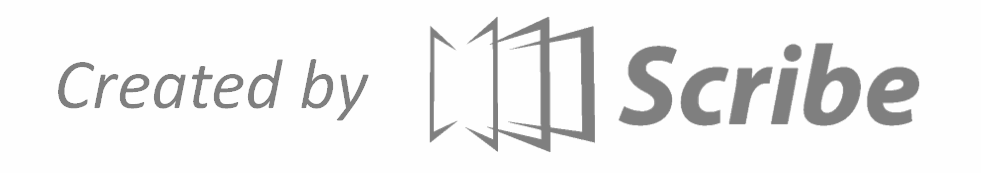 Oakthorpe Donisthorpe and Acresford Parish CouncilAll Cost Centres and Codes18 May 2022 (2022-2023)Summary of Receipts and Payments 44,124.59 81,395.00-37,270.41SUB TOTAL-37,270.41 (-45%)Joint Burial Committee - Donisthorpe CemeteryCodeTitleBudgetedActualVarianceReceiptsPaymentsBudgetedActualVarianceNet Position+/- Under/over spend 76Funding 6,000.00 6,000.00 6,000.00 (100%) 6,000.00 6,000.00SUB TOTAL 6,000.00 (100%)Land & Property - Leisure CentreCodeTitleBudgetedActualVarianceReceiptsPaymentsBudgetedActualVarianceNet Position+/- Under/over spend 62Building Maintenance 4,000.00 577.50 3,422.50 3,422.50 (85%) 63Fire and Security Costs 1,000.00 1,000.00 1,000.00 (100%) 64MUGA (N/A) 69Refuse Charges 495.00 495.00 495.00 (100%) 5,495.00 577.50 4,917.50SUB TOTAL 4,917.50 (89%)Land & Property - Parish CouncilCodeTitleBudgetedActualVarianceReceiptsPaymentsBudgetedActualVarianceNet Position+/- Under/over spend 42Salary - Handyman 6,141.00 6,141.00 6,141.00 (100%) 47Grounds Maintenance 18,700.00 17.51 18,682.49 18,682.49 (99%) 50Play Equipment - Repairs & Replacements 1,320.00 1,320.00 1,320.00 (100%) 54Refuse Charges 550.00 234.00 316.00 316.00 (57%) 55Street Furniture 1,000.00 1,000.00 1,000.00 (100%) 72Notice Boards 1,000.00 1,000.00 1,000.00 (100%) 93land rental 107.00 107.00 107.00 (100%) 28,818.00 251.51 28,566.49SUB TOTAL 28,566.49 (99%)Reserve FundsCodeTitleBudgetedActualVarianceReceiptsPaymentsBudgetedActualVarianceNet Position+/- Under/over spend 90IM MVAS (N/A)SUB TOTAL (N/A)Section 137CodeTitleBudgetedActualVarianceReceiptsPaymentsBudgetedActualVarianceNet Position+/- Under/over spend 75Section 137 220.00 220.00 220.00 (100%)Page No.2Oakthorpe Donisthorpe and Acresford Parish CouncilAll Cost Centres and Codes18 May 2022 (2022-2023)Summary of Receipts and Payments 220.00 220.00SUB TOTAL 220.00 (100%)Staffing Costs - Parish CouncilCodeTitleBudgetedActualVarianceReceiptsPaymentsBudgetedActualVarianceNet Position+/- Under/over spend 9Salaries 17,287.00 1,038.83 16,248.17 16,248.17 (93%) 10Tax & National Insurance 1,468.00 143.39 1,324.61 1,324.61 (90%) 11Pension Contributions 659.00 659.00 659.00 (100%) 12Subsistence 100.00 100.00 100.00 (100%) 13Training  & Development 500.00 500.00 500.00 (100%) 77Agency Staff (N/A) 20,014.00 1,182.22 18,831.78SUB TOTAL 18,831.78 (94%) 44,124.59 81,395.00 81,000.00 4,676.08 44,124.59 4,826.58 150.50 76,323.92-37,270.41NET TOTALV.A.T.GROSS TOTALSummary 39,053.51 (24%)Page No.3